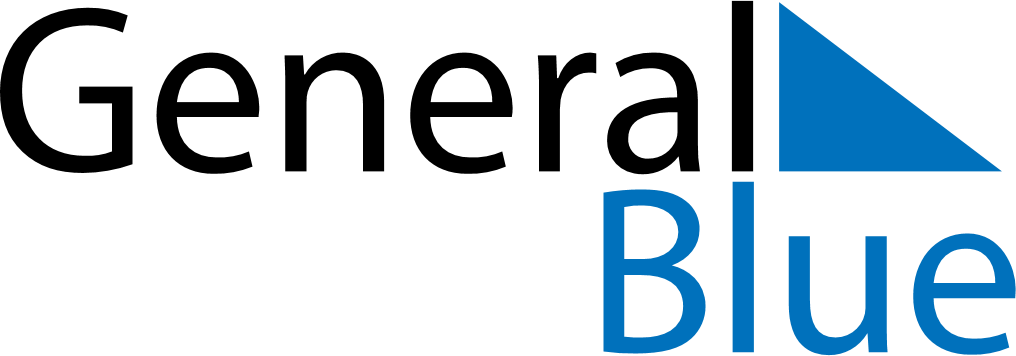 September 2028September 2028September 2028Dominican RepublicDominican RepublicMondayTuesdayWednesdayThursdayFridaySaturdaySunday123456789101112131415161718192021222324Our Lady of las Mercedes252627282930